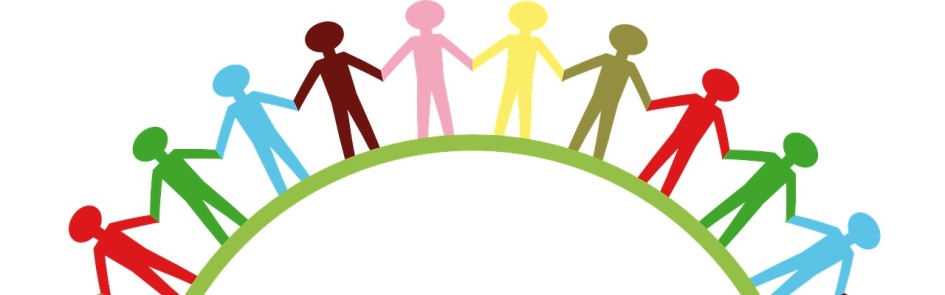 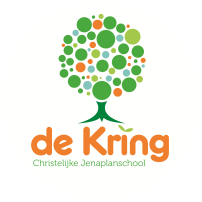 Nieuwsbrief nr.16.  Schooljaar 2021-2022.Zaterdag, 5 maart 2022.Inleiding.U ontvangt een korte nieuwsbrief met een paar mededelingen. Na de voorjaarsvakantie starten we weer en is goed u even mee te nemen in een paar belangrijke actuele zaken. Daarmee bent u dan weer helemaal op de hoogte.Corona en vervangingen.Juf Agnes (gr. 1-2c Akkerweg) meldde zich helaas ziek vanaf haar vakantieadres. Agnes heeft last van wondroos en heeft in het ziekenhuis aan het infuus gelegen. Een pijnlijke aandoening die haar even thuis houdt om goed te herstellen. De vervanging ziet er deze week (maandag 07.03 t/m vrijdag 11.03 als volgt uit:Voor dinsdag 8 maart is er geen vervanging beschikbaar. Uw kind is die dag vrij. Wilt u zelf voor opvang zorgen? Mocht u geen opvang hebben, dan vangen wij uw kind op in één van de andere stamgroepen. Juf Viola (gr. 3-4a Sparrenlaan) meldde zich zondagmiddag af. Zij is positief getest en moet vijf dagen in quarantaine. De vervanging voor de stamgroep wordt deels door Pien gedaan. Het ziet er als volgt uit:Voor maandag 7 maart is er geen vervanging beschikbaar. Uw kind is dan vrij. Viola bereidt thuis het online onderwijs voor dinsdag voor. Dinsdagmorgen start uw kind met online onderwijs en geeft Viola de instructies van maandag en dinsdag in één keer. Woensdag en donderdag komt Pien invallen en vrijdag is Liselotte er. Mocht u voor uw kind voor morgen geen opvang hebben, dan vangen wij uw kind op school op in een andere stamgroep.Op maandagmiddag vanaf 15.00 uur kunt u in de groep van uw kind de materialen ophalen die klaarliggen voor het online onderwijs. Wilt u die spullen woensdagmorgen weer aan uw kind meegeven? Pien heeft die dan nodig.Heeft u vragen over het online onderwijs dan kunt u die rechtstreeks bij Viola kwijt. U kunt haar mailen via: vhogenboom@dekringdriebergen.nlOuders in de school.Ondanks alle versoepelingen blijven we terughoudend om ouders weer massaal in de school te laten komen. We wachten af wat de carnavals- en winstersportinvloed gaat zijn op de voortgang van ons onderwijs. Uit het bovenstaande schema blijkt dat we nog niet van corona af zijn. Daarnaast is het vinden van vervanging nog steeds een hele opgave.Vanaf maandag 14 maart staan er in de planning drie ochtenden met een zgn. open inloop. We zijn van plan die ochtenden door te laten gaan. Opzet van de open inloop is dat u een kwartier met uw kind(eren) mee de school in komt. In de stamgroep(en) van uw kind(eren) kunt u dan kijken waar we op school mee bezig zijn. Uw kind vertelt u daar dan over zijn of haar werk in de groep. De indeling daarvan geven we aan het einde van de week.Oekraïne.Op school gaan we niet voorbij aan de actuele gebeurtenissen in ons werelddeel. In de bovenbouw kijken we het Jeugdjournaal en praten we met de kinderen over de beelden die we zien en wat de gevolgen zijn voor de mensen. Ook in andere groepen praten we er met de kinderen over. We koppelen dit aan onze methode sociaal-emotionele ontwikkeling en aan ons godsdienstonderwijs. Vrede wens ik je toe,
liefde wens ik je toe.
Moge God je behoeden,
leef met zijn liefde,
Vrede wens ik je toe.Zegen wens ik je toe,
aandacht wens ik je toe,
dat er mensen zijn
met wie je kunt delen.
Zegen wens ik je toe.Dag:Maandag DinsdagWoensdag donderdagvrijdagVervanging:GejavrijBirgitBirgitBirgitDag:Maandag DinsdagWoensdag donderdagvrijdagVervanging:vrijonlinePienPienLiselotte